邀请招标文件项目名称：长汀职专食堂及便利店外包项目           招标编号： CTZZ20190823         采购人： 福建省长汀职业中专学校      2019年8月长汀职专食堂及便利店外包项目邀请招标公告为提高学校食堂经营档次，改善食堂就餐环境，使食堂能够更好地服务于我校教育教学活动，服务于师生饮食生活。经学校研究决定，拟对长汀职专食堂及便利店外包项目采用邀请招标方式，兹邀请符合本次招标文件要求的服务商，参加该项目投标。现将邀请招标有关事项通告如下：一、招标项目概况1、招标人名称：福建省长汀职业中专学校；2、招标项目名称：长汀职专食堂及便利店外包项目3、招标编号：CTZZ201908234、地址：福建省长汀县汀州镇江滨中路41号；二、招标内容及要求1  项目说明1.1  本次招标的项目范围：长汀职专食堂及便利店外包项目1.2  项目情况： 1.3经营承包期限：经营年限10年。2  特别提示2.1投标方根据学校实际情况逐步投入相关设备和装修维修费用，以达到校方要求。2.2水电费由投标方承担。2.3招标方食堂现有设备等可交由中标方使用。2.4食堂实行刷卡收费，不得收取现金。2.5中标方自行负责招聘职工及办理聘用相关手续。2.6中标方必须加强食堂员工的管理，在经营过程中员工出现的一切问题（如员工的安全、纠纷等）由中标方负责解决。食堂工作制度 3.1食堂工作人员按规范程序招聘、录用,按时上、下班,坚守工作岗位,服从管理人员安排。3.2树立全心全意为师生服务的思想,讲究职业道德。文明服务,态度和蔼,主动热情,礼貌待人,热爱本职,认真负责。养成良好的工作习惯,各种厨具、餐具要固定放置,使用完毕后及时放回原处,各种物品不随处乱放。餐具用后要一洗二刷三冲四消毒四类。3.3爱护公物。使用锅炉、压面机等械具要严格遵守操作规程，清洗餐具、厨具要细心细致。3.4中标人做好食堂安全工作。炊具等设备操作要严守操作规程,生熟食品及加工用具要分类置放,防止污染;食堂无关人员严禁进入厨房及保管室;易燃易爆物品要按规定放置,杜绝意外事故的发生,食堂工作人员离开厨房前,必须将厨房各种食品放置好,关好门窗,检查各类电源开关、设备、炉灶等,做好防火、防盗、防毒工作。       3.5做好食堂卫生工作。工作期间必须穿工作服,注意做好食品卫生,餐具卫生,环境卫生,个人卫生工作,如有咳嗽、腹泻、发烧、呕吐等疾病,应离开食堂工作岗位。3.6食堂工作人员既要分工负责,又要团结协作,真诚待人,语言文明,工作期间不争吵,不打闹。食堂卫生制度4.1不购买不新鲜食品,严禁购买及使用腐烂变质的食物,以及其他感官性状异常食物。4.2要做到生品与成品、熟品相隔离,成品与半成品相隔离,食品与杂物相隔离。冷藏时要做到荤腥类食品与其他食品相隔离。4.3食物制作及销售过程中要注意防蝇、防灰尘,以避免杂物混入食品。4.4要经常性打扫和清洗食堂地面,做到地面无杂物和积水。4.5食堂加工区域及用餐区域严禁宠物入内。三、邀请的对象：1、投标主体条件：凡有能力按照本招标文件所述为招标人食堂及便利店外包提供经营管理服务的，具有法人资格的餐饮企业均可能成为合格的投标人，企业信誉好，在以往经营过程中无食物中毒等食品安全及消防安全事故的不良记录。2、投标人条件：
2.1“投标函”；
2.2“投标人的资格及资信证明文件”
2.2.1、凡有能力按照本招标文件所述为招标人食堂及便利店外包提供经营管理服务的，具有法人资格的餐饮企业均可能成为合格的投标人。【投标人应在投标文件中提供合格有效的企业法人营业执照（副本）复印件,并加盖投标人单位公章】2.2.2、投标人应遵守中国的有关法律、法规和规章的规定。2.2.3、单位负责人为同一人或者存在直接控股、管理关系的不同投标人，不得同时参加本项目投标。2.2.4、投标人代表在同一个项目中只能接受一个投标人的委托参加投标。（提供法定代表人授权书原件及法定代表人及被授权人身份证复印件，格式详见“投标文件格式”中附件，投标代表是法定代表人无需授权书)。2.2.5、本项目不接受联合体投标。2.2.6、投标人必须承诺中标后负责办理食品经营许可证、营业执照等相关证照。(投标人应在投标文件中作出专项明确承诺,并加盖投标人单位公章)。2.2 .7、投标人在以往的经营管理活动中（包含正在经营的项目）信誉良好，未发生食品卫生安全事故（投标人须在投标文件中对此点要求作出专项明确承诺,并加盖公章）。2.2.8、参加采购活动前三年内在经营活动中没有重大违法记录书面声明（“重大违法记录”指投标人因违法经营受到刑事处罚或责令停产停业、吊销许可证或执照、较大数额罚款等行政处罚。）2.2.9、须提供食品经营许可证或食品流通许可证。2.3.10、投标保证金。3、邀请企业：（1）福建省宏溢餐饮管理有限公司。（2）福建省德思源餐饮管理有限公司。（3）泉州市国安餐饮服务有限公司。（4）龙岩绿恒餐饮管理有限公司。四、邀请方式：书面邀请函。五、评标办法1、参加投标的合格投标人应不少于3家，否则视同废标。2、本招标项目采用的评标办法：综合评标，最高分中标。    3、评分方案如下：六、招标文件的获取请于2019年8月23日（星期五）9∶00时以前，到长汀职专网址（http://www.fjctzz.com/）通知公告栏下载。七、递交招标文件、开标时间及地点本次招标定于2019年8月23日（星期五）9∶00时，在福建钜学工程管理有限公司（福建省龙岩市长汀县腾飞二路1号天守公寓楼D幢1梯4楼）开标。八、投标保证金的提交1、投标保证金提交的金额：人民币贰仟元整（¥2000.00元）；2、投标当日携带贰仟元现金，用信封密封，交予现场工作人员，中标者投标保证金转为履约保证金，未中标者退还投标保证金。 九、联系方式招标人：福建省长汀职业中专学校联系人：钟先生电 话：05973360058地 址：福建省长汀县汀州镇江滨中路41号投标人须知一、说明1.1  适用范围本招标文件仅适用于本次招标中所涉及项目。1.2  定义（1）“招标人”系指福建省长汀职业中专。	（2）“投标人”系指向招标人提交投标文件的合格投标人。（3）“货物” 系指投标人按招标文件规定，向投标人提供的所叙述的材料、仪器设备、必备件、工具、手册及其它技术资料和材料。（4）“服务” 系指招标文件规定投标人必须承担的货物运输、安装、测试、检验、调试、人员培训等技术支持、售后服务以及其他类似的义务。1.3 投标的费用无论投标结果如何，投标人承担所有与其参加投标有关的全部费用。二、招标文件2.1 招标文件的组成（1）招标公告（2）投标人须知（3）投标函（4）投标承诺书2.2 招标文件的澄清如投标人就招标文件的某些内容有疑问时，应以书面形式在投标截止期前3天通知招标人，招标人对该问题将以书面形式做出答复，并分送给所有取得招标文件的投标人。2.3 招标文件的补充和修改招标人可以在投标截止期前3天用书面补充通知的方式对招标文件进行补充和修改。补充通知作为招标文件的组成部分，对投标人具有同等约束作用，投标人在编制投标文件时应考虑补充通知内容。如补充通知对时间有影响，招标人可决定延长投标截止期。三、投标书编制3.1投标文件由下述部分组成：一、资格及资信证明部分1、投标函2、投标人的资格及资信证明文件3、投标保证金二、报价部分1、报价承诺书三、商务技术部分1、商务部分评分表2、技术部分评分表3投标人提交的其他资料（若有）3.2投标书要求（1）投标书要求A4纸编制。投标书应打印，不得有加行、涂抹或修改。如有修改必须在修改部位加盖公章。
   （2）投标书正本一本，副本叁本。副本可用正本的完整复印件，并与正本保持一致（若不一致，以正本为准）。
   （3）投标书必须在规定的时间内送达招标单位指定地点，投标书送达后，不得撤回或修改。
    3.3 投标文件的密封和标记投标人应将投标文件用封套装好密封，并在封套上标明：                                    在（投标截止时间）之前不得启封。没有按上述规定密封并加盖公章或印章的投标文件，招标人将拒绝接收投标文件。四、投标细则4.1投标人应仔细阅读招标文件的所有内容并做出实质性的响应，同时按招标文件规定的投标文件的内容、要求和格式，提交完整的投标文件。4.2 投标文件及来往函件应用中文书写，计量单位应使用国家法定计量单位。4.3 投标人须提交投标文件正1本，副本3本，并明确标明投标文件正本和投标文件副本。如投标文件正本与副本有不同之处，以正本为准。投标文件正本与副本均应使用A4纸打印，投标文件不应有涂改、增删。如果是投标人必须修改的错误，则修改处应由投标人加盖企业公章和法定代表人或委托代表人印章。4.4 招标人不接受电报、电话、传真及电子邮件投标。4.5投标截止日期：按招标公告要求，所有投标文件应在投标截止时间前送至福建钜学工程管理有限公司（福建省龙岩市长汀县腾飞二路1号天守公寓楼D幢1梯4楼），任何迟于这个时间的投标将被拒绝。4.6 投标总价应是完税价，总价中应包含运输、搬运、安装调试等全部费用，招标人只接受一个最具竞争性的报价。4.7 无效标书的认定投标文件出现（但不限于）下列情况之一将被认定为无效标书：（1）资格证明文件未达到要求的。（2）主要技术规格和参数不能满足招标书要求的。（3）质量保修服务期未达到要求的。（4）有损害招标人利益的规定的。（5）其它未按招标文件要求投标的。4.8 投标人在投标截止日期前可以撤标，但在投标截止日期后不允许撤标。4.9 投标截止后，如投标人少于3名，招标人有权选择其他采购方式或终止本次招标。五、评标定标5.1招标人组成评标小组进行评标。5.2参加投标的合格投标人应不少于3家，否则视同废标。5.3以符合招标文件要求的综合评标。六、合同主要条款6.1 签订合同日期中标后五个工作日内签订合同。6.2 签订合同地点福建省长汀县汀州镇江滨中路41号。七、投标保证投标保证金壹万元（未中标者退还；中标者投标押金将转为履约担保金，在采购项目全部验收合格后退还）。八、其他：本标书的解释权归福建省长汀职业中专学校。 投标文件格式封面格式投标文件（填写正本或副本）项目名称：（由投标人填写）备案编号：（由投标人填写）招标编号：（由投标人填写）所投合同包：（由投标人填写） 投标人：（填写“全称”）（由投标人填写）年（由投标人填写）月 索引一、资格及资信证明部分1、投标函2、投标人的资格及资信证明文件3、投标保证金二、报价部分1、报价承诺书三、商务技术部分1、商务部分评分表2、技术部分评分表3投标人提交的其他资料（若有）一、投标函致：                     兹收到贵单位关于（填写“项目名称”）项目（招标编号：     ）的投标邀请，本投标人代表（填写“全名”）已获得我方正式授权并代表投标人（填写“全称”）参加投标，并提交招标文件规定份数的投标文件正本和副本。我方提交的全部投标文件均由下述部分组成：（1）资格及资信证明部分①投标函②投标人的资格及资信证明文件③投标保证金（2）报价部分①开标一览表②投标分项报价表③招标文件规定的价格扣除证明材料（若有）④招标文件规定的加分证明材料（若有）（3）技术商务部分①技术和服务要求响应表②商务条件响应表③投标人提交的其他资料（若有）根据本函，本投标人代表宣布我方保证遵守招标文件的全部规定，同时：1、确认：1.1所投合同包的投标报价详见“开标一览表”及“投标分项报价表”。1.2我方已详细审查全部招标文件[包括但不限于：有关附件（若有）、澄清或修改（若有）等]，并自行承担因对全部招标文件理解不正确或误解而产生的相应后果和责任。2、承诺及声明：2.1我方具备招标文件第一章载明的“投标人的资格要求”且符合招标文件第三章载明的“二、投标人”之规定，否则投标无效。2.2我方提交的投标文件各组成部分的全部内容及资料是不可割离且真实、有效、准确、完整和不具有任何误导性的，否则产生不利后果由我方承担责任。2.3我方提供的标的价格不高于同期市场价格，否则产生不利后果由我方承担责任。2.4投标保证金：若出现招标文件第三章规定的不予退还情形，同意贵单位不予退还。2.5投标有效期：按照招标文件第三章规定执行，并在招标文件第二章载明的期限内保持有效。2.6若中标，将按照招标文件、我方投标文件及政府采购合同履行责任和义务。2.7若贵单位要求，我方同意提供与本项目投标有关的一切资料、数据或文件，并完全理解贵单位不一定要接受最低的投标报价或收到的任何投标。2.8除招标文件另有规定外，对于贵单位按照下述联络方式发出的任何信息或通知，均视为我方已收悉前述信息或通知的全部内容：通信地址：                                  邮编：                 联系方法：（包括但不限于：联系人、联系电话、手机、传真、电子邮箱等）投标人：（全称并加盖单位公章）投标人代表签字：                   日期：    年   月   日
二、投标人的资格及资信证明文件二-1单位负责人授权书致：                     我方的单位负责人（填写“单位负责人全名”）授权（填写“投标人代表全名”）为投标人代表，代表我方参加（填写“项目名称”）项目（招标编号：         ）的投标，全权代表我方处理投标过程的一切事宜，包括但不限于：投标、参加开标、谈判、澄清、签约等。投标人代表在投标过程中所签署的一切文件和处理与之有关的一切事务，我方均予以认可并对此承担责任。投标人代表无转委权。特此授权。（以下无正文）单位负责人：         身份证号：    手机：     投标人代表：            身份证号：    手机：     授权方投标人：（全称并加盖单位公章）单位负责人签字或盖章：                   接受授权方投标人代表签字：                   签署日期：    年   月   日附：单位负责人、投标人代表的身份证正反面复印件★注意：1、企业（银行、保险、石油石化、电力、电信等行业除外）、事业单位和社会团体法人的“单位负责人”指法定代表人，即与实际提交的“营业执照等证明文件”载明的一致。2、银行、保险、石油石化、电力、电信等行业：以法人身份参加投标的，“单位负责人”指法定代表人，即与实际提交的“营业执照等证明文件”载明的一致；以非法人身份参加投标的，“单位负责人”指代表单位行使职权的主要负责人，即与实际提交的“营业执照等证明文件”载明的一致。3、投标人（自然人除外）：若投标人代表为单位负责人授权的委托代理人，应提供本授权书；若投标人代表为单位负责人，应在此项下提交其身份证正反面复印件，可不提供本授权书。
4、投标人为自然人的，可不填写本授权书。
5、纸质投标文件正本中的本授权书应为原件。二-2营业执照等证明文件致：                     （ ）投标人为法人（包括企业、事业单位和社会团体）的现附上由（填写“签发机关全称”）签发的我方统一社会信用代码（请填写法人的具体证照名称）复印件，该证明材料真实有效，否则我方负全部责任。（ ）投标人为非法人（包括其他组织、自然人）的□现附上由（填写“签发机关全称”）签发的我方（请填写非自然人的非法人的具体证照名称）复印件，该证明材料真实有效，否则我方负全部责任。□现附上由（填写“签发机关全称”）签发的我方（请填写自然人的身份证件名称）复印件，该证明材料真实有效，否则我方负全部责任。★注意：1、请投标人按照实际情况编制填写，在相应的（）中打“√”并选择相应的“□”（若有）后，再按照本格式的要求提供相应证明材料的复印件。2、投标人为企业的，提供有效的营业执照复印件；投标人为事业单位的，提供有效的事业单位法人证书复印件；投标人为社会团体的，提供有效的社会团体法人登记证书复印件；投标人为合伙企业、个体工商户的，提供有效的营业执照复印件；投标人为非企业专业服务机构的，提供有效的执业许可证等证明材料复印件；投标人为自然人的，提供有效的自然人身份证件复印件；其他投标人应按照有关法律、法规和规章规定，提供有效的相应具体证照复印件。3、投标人提供的相应证明材料复印件均应符合：内容完整、清晰、整洁，并由投标人加盖其单位公章。投标人：（全称并加盖单位公章）投标人代表签字：                   日期：    年   月   日
二-3参加采购活动前三年内在经营活动中没有重大违法记录书面声明致：                     参加采购活动前三年内，我方在经营活动中没有重大违法记录，也无行贿犯罪记录，否则产生不利后果由我方承担责任。特此声明。★注意：1、“重大违法记录”指投标人因违法经营受到刑事处罚或责令停产停业、吊销许可证或执照、较大数额罚款等行政处罚。2、纸质投标文件正本中的本声明应为原件。3、请投标人根据实际情况如实声明，否则视为提供虚假材料。投标人：（全称并加盖单位公章）投标人代表签字：                   日期：    年   月   日
二-5其他资格证明文件（若有）二-6招标文件规定的其他资格证明文件（若有）
三、投标保证金编制说明1、在此项下提交的“投标保证金”为现金方式提交。2、投标保证金是否已提交的认定按照招标文件第三章规定执行。 一、报价承诺书招标编号：                   货币及单位：人民币元投标人：（全称并加盖单位公章）投标人代表签字：                   日期：    年   月   日 二、技术部分评分表招标编号：                   ★注意：1、本表应按照下列规定填写：1.1“投标响应”项下应填写具体的响应内容并与“技术和服务要求”项下填写的内容逐项对应；对“技术和服务要求”项下涉及“≥或＞”、“≤或＜”及某个区间值范围内的内容，应填写具体的数值。1.2“是否偏离及说明”项下应按下列规定填写：优于的，填写“正偏离”；符合的，填写“无偏离”；低于的，填写“负偏离”。2、投标人需要说明的内容若需特殊表达，应先在本表中进行相应说明，再另页应答，否则投标无效。3、纸质投标文件正本中的本表应为原件。投标人：（全称并加盖单位公章）投标人代表签字：                   日期：    年   月   日
三、商务部分评分表 招标编号：                   ★注意：1、本表应按照下列规定填写：1.1“投标响应”项下应填写具体的响应内容并与“商务条件”项下填写的内容逐项对应；对“商务条件”项下涉及“≥或＞”、“≤或＜”及某个区间值范围内的内容，应填写具体的数值。1.2“是否偏离及说明”项下应按下列规定填写：优于的，填写“正偏离”；符合的，填写“无偏离”；低于的，填写“负偏离”。2、投标人需要说明的内容若需特殊表达，应先在本表中进行相应说明，再另页应答，否则投标无效。3、纸质投标文件正本中的本表应为原件。 投标人：（全称并加盖单位公章）投标人代表签字：                   日期：    年   月   日
三、投标人提交的其他资料（若有）编制说明1、招标文件要求提交的除“资格及资信证明部分”、“报价部分”外的其他证明材料或资料加盖投标人的单位公章后应在此项下提交。2、招标文件要求投标人提供方案（包括但不限于：组织、实施、技术、服务方案等）的，投标人应在此项下提交。3、除招标文件另有规定外，投标人认为需要提交的其他证明材料或资料加盖投标人的单位公章后应在此项下提交。 附：投标文件装订范本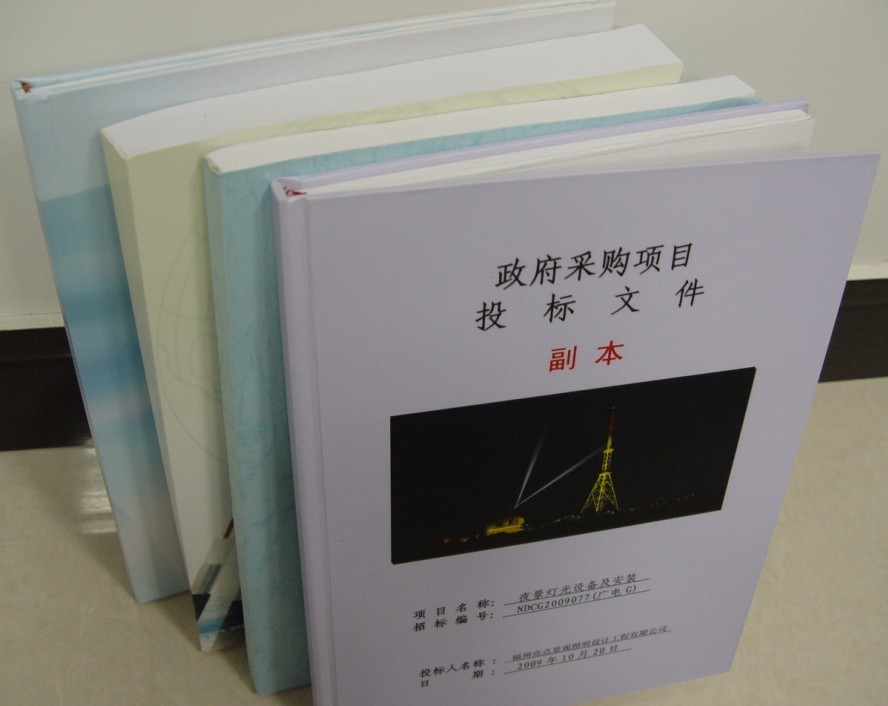 长汀职专食堂及便利店外包项目的招标要求长汀职专食堂及便利店外包项目的招标要求长汀职专食堂及便利店外包项目的招标要求序号类别要求1合同期限项目投资改造金额¥130万元，合同期十年，合同期限内根据每年¥13万元的投入费用进行抵扣学校管理费。2超出装修费用后续如增加投入费用也同样按¥13万元/年进行增加年限3便利店按每年¥8万元的承包费用收租金,租金每3年调整一次，租金调整方式根据学校总人数增加或减少的比例进行调整A、商务部分（满分40分）A、商务部分（满分40分）A、商务部分（满分40分）A、商务部分（满分40分）序号评分项目评标分值评标方法描述A1餐厅整体布局改造15根据投标人针对本项目的整体经营场地设计（改造）方案和平面规划图，由评委进行横向评议, 优得15分、良得10分、一般得5分，未提供不得分。A2保险和应急预案5承诺中标后投保食品安全责任险的得5分。A2保险和应急预案5根据投标人提供的如何预防食物中毒和各类事故应急预案（包括食物中毒、停电停水、突发事件、自然灾害等）。由评委进行横向评议, 优得5分、良得3分、一般得1分，未提供不得分。A2保险和应急预案5根据投标人针对本项目提供的应急预备方案(如临时加餐、领导视察等)，由评委进行横向评议, 优得5分、良得3分、一般得1分，未提供不得分。A3食品追溯体系2投标人已加入行政事业单位建立的食品可追溯体系的得2分，须提供有效的证明文件并加盖投标人公章，否则不得分。A4投标人综合实力7投标人综合服务（食堂承包或配送且项目正在运行）机关、事业单位（含学校）、国有企业食堂人数超过2000人的得7分，1000（含）—2000人得4分，1000人以下得2分，未提供不得分。（须提供中标通知书、合同协议及业主方和行业主管部门盖章证明材料,原件备查）。A5投标人荣誉1投标人承包的食堂（被托管食堂）被评定为“餐饮服务明厨亮灶”示范单位的得1分，没有的不得分，需提供证书复印件。(原件备查）B、技术部分（满分50分）B、技术部分（满分50分）B、技术部分（满分50分）B、技术部分（满分50分）B1服务质量3根据各投标人提供的计划原材料采购渠道、品质保证，由评委进行横向评议,优得3分、良得2分、一般得1分，未提供不得分。B2卫生保障5根据投标人提供的食堂卫生保障情况，由评委进行横向评议,优得5分、良得3分、一般得1分，未提供不得分。B3拟投入设备情况5根据投标人拟投入本项目餐厅设备情况（须提供设备清单列表，否则不得分），由评委进行横向评议,优得5分、良得3分、一般得1分，未提供不得分。B4管理制度5根据各投标人针对本项目提供的垃圾处理及环境保护处理措施，由评委进行横向评议,优得5分、良得3分、一般得1分，未提供不得分。B4管理制度5结合投标人食堂承包经验方案，提供健全的食堂管理制度、人员奖罚制度、考勤制度、培训制度等，各项制度科学合理条理明确的得5分，完善的3分；一般得1分，未提供不得分。B4管理制度10根据各投标人提供的内部管理制度，由评委进行评议。其中管理制度至少应包括：1.厨房卫生管理制度，2.餐具卫生管理制度，3.餐具洗涤消毒卫生管理制度，4.食品原料采购索证索票登记台账制度，5.从业人员卫生管理制度，6.食品仓库卫生管理制度，6.员工的管理制度，7.员工岗位职责，8.员工的培训与考核晋级制度，9.食堂设施设备的保养修复保全方案及操作规程，10.食堂消防管理制度，每提供一项制度得1分，未提供不得分。B5承包经营总体管理思    路5根据各投标人提供的承包经营总体方案及创新管理思路，由评委进行横向评议,优得5分、良得3分、一般得1分，未提供不得分。B6菜单品种5根据各投标人提供的菜单种类是否多样性，由评委进行横向评议,优得5分、良得3分、一般得1分，未提供不得分。B6菜单品种4根据各投标人为保证饭菜新鲜采取的保障措施情况，由评委进行横向评议,优得4分、良得2分、一般得1分，未提供不得分。B7从业人员健康证3根据投标人提供的拟派驻本项目从业人员健康证情况进行评分，5本≤健康证＜10本的得1分，10本≤健康证＜20本的得2分，健康证≥20本的得3分。（须提供健康证复印件及人员身份证复印件，原件备查）C、报价部分（满分10分）C、报价部分（满分10分）C、报价部分（满分10分）C、报价部分（满分10分）供应商承诺即可，否则按重大偏离，无效响应1合同期限项目投资改造金额¥130万元，合同期十年，合同期限内根据每年¥13万元的投入费用进行抵扣学校管理费。供应商承诺即可，否则按重大偏离，无效响应2超出装修费用后续如增加投入费用也同样按¥13万元/年进行增加年限供应商承诺即可，否则按重大偏离，无效响应3便利店按每年¥8万元的承包费用收租金,租金每3年调整一次，租金调整方式根据学校总人数增加或减少的比例进行调整要求：真实有效且内容完整、清晰、整洁。我公司在本次投标中承诺完全响应报价要求：我公司在本次投标中承诺完全响应报价要求：我公司在本次投标中承诺完全响应报价要求：序号类别要求1合同期限项目投资改造金额¥130万元，合同期十年，合同期限内根据每年¥13万元的投入费用进行抵扣学校管理费。2超出装修费用后续如增加投入费用也同样按¥13万元/年进行增加年限3便利店按每年¥8万元的承包费用收租金,租金每3年调整一次，租金调整方式根据学校总人数增加或减少的比例进行调整合同包序号技术部分评分投标响应是否偏离及说明*…*……合同包序号商务部分评分投标响应是否偏离及说明*…*……